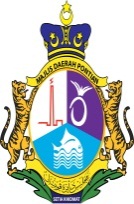 MAJLIS DAERAH PONTIANKENYATAAN SEBUT HARGA1.	Tawaran adalah dipelawa kepada syarikat-syarikat yang berdaftar dengan Kementerian Kewangan Malaysia dalam kod bidang seperti di bawah bagi menyertai sebut harga berikut:2.  	Dokumen sebut harga boleh diperolehi mulai 4 Mac 2018 (Ahad) daripada Urusetia Perolehan seperti di butiran No.4 dan No.5 serta dijual pada harga RM50.00 senaskah.  3.	Dokumen sebut harga boleh dikeluarkan kepada syarikat/ wakil yang sah sahaja. Untuk maksud ini, syarikat / wakil syarikat hendaklah membawa surat asal Sijil Kementerian Kewangan Malaysia4.	Tawaran sebut harga yang lengkap hendklah dimasukkan ke dalam peti tawaran sebut harga seperti butiran  di atas selewat-lewatnya pada atau sebelum 14 Mac 2018 (Rabu) jam 12.00 tengah hari.5.	Syarikat yang memerlukan penjelasan lanjut mengenai sebut harga tersebut hendaklah menghubungi pegawai seperti berikut:Pn. Azeda binti Mohd Noor	- 019 -7143474Pn. Zolliah binti Kamidi		- 013 -7121530………………………………………………(HJ KAMALLUDIN BIN HJ JAMAL)Yang Di Pertua,Majlis Daerah Pontian.Bertarikh:      , Mac , 2018.IO/amn-TAJUK PROJEK/ NO. TAWARANKOD BIDANGTARIKH MULA IKLAN  DAN MASA TUTUP SEBUT HARGATARIKH LAWATAN TAPAK/TAKLIMATTEMPAT SERAHAN DOKUMEN SEBUT HARGAMDP/JKA/SH/1/2018SEBUT HARGA BAGI KERJA-KERJA PERKHIDMATAN PEMBERSIHAN LONGKANG BESAR (MONSOON DRAIN) DI ANTARA JALAN UTAMA 3 & JALAN UTAMA 29, TAMAN UTAMA , PEKAN NENAS   BAGI TAHUN 2018221002 -MEMBERSIH KAWASAN& 221003 -MENGANGKAT SAMPAHTARIKH IKLAN:4 MAC 2018(AHAD)TARIKH TUTUP:14 MAC 2018(RABU)MASA:12.00 PMTARIKH : 8 MAC 2018(KHAMIS)MASA : 9.30 PAGITEMPAT:JABATAN KESIHATAN AWAMPETI SEBUT HARGA,JABATAN KESIHATAN AWAM, ARAS 2 BLOK B, MAJLIS DAERAH PONTIAN, JALAN ALSAGOFF, 82000 PONTIAN, JOHOR